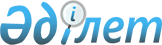 "Бірыңғай байланыс орталығын айқындау туралы" Қазақстан Республикасы Үкіметінің 2016 жылғы 26 ақпандағы № 118 және "Бірыңғай байланыс орталығын айқындау туралы" Қазақстан Республикасы Үкіметінің 2016 жылғы 26 ақпандағы № 118 қаулысына өзгеріс енгізу туралы" Қазақстан Республикасы Үкіметінің 2021 жылғы 1 ақпандағы № 27 қаулыларының күші жойылды деп тану туралыҚазақстан Республикасы Үкіметінің 2023 жылғы 27 маусымдағы № 502 қаулысы.
      Қазақстан Республикасының Үкіметі ҚАУЛЫ ЕТЕДІ:
      1. Мыналардың күші жойылды деп танылсын:
      1) "Бірыңғай байланыс орталығын айқындау туралы" Қазақстан Республикасы Үкіметінің 2016 жылғы 26 ақпандағы № 118 қаулысы;
      2) "Бірыңғай байланыс орталығын айқындау туралы" Қазақстан Республикасы Үкіметінің 2016 жылғы 26 ақпандағы № 118 қаулысына өзгеріс енгізу туралы" Қазақстан Республикасы Үкіметінің 2021 жылғы 1 ақпандағы № 27 қаулысы.
      2. Осы қаулы алғашқы ресми жарияланған күнінен кейін он күнтізбелік күн өткен соң қолданысқа енгізіледі.
					© 2012. Қазақстан Республикасы Әділет министрлігінің «Қазақстан Республикасының Заңнама және құқықтық ақпарат институты» ШЖҚ РМК
				
      Қазақстан РеспубликасыныңПремьер-Министрі

Ә. Смайылов
